素養導向體育教材研發工作坊－教材研發成果發表研習會 實施計畫壹、活動主旨為發展健康與體育領域各運動分類之素養導向體育教材與教學方法，以利十二年國民基本教育課程綱要之推行，爰辦理素養導向體育教材研發工作坊。現已完成體適能、田徑、網∕牆性球類運動、陣地攻守性球類運動、守備∕跑分性球類運動、舞蹈、防衛性運動與民俗性運動等八大類教案，將透過教材研發成果發表研習會，研討教材精緻化與推動之作法，以提升未來教學實驗及推廣之成效。貳、辦理單位一、主辦單位：教育部體育署。二、承辦單位：國立臺灣師範大學體育研究與發展中心。參、參與對象及人數參與對象：具有下述條件者，歡迎報名參加。（一）108年學校體育課程與教學QPE發展計畫教學實驗教師與教材研發教師。（二）對體育教材研發有興趣之全國高級中等以下教師。參與人數：本活動名額以100人為限，將依報名條件順序優先錄取。肆、報名資訊一、報名日期：即日起至108年10月25日（星期五）止。二、報名方式：請線上填表（https://reurl.cc/9zZzk8），完成報名。錄取名單將公告於體育教材資源網（http://sportsbox.sa.gov.tw/）。伍、活動資訊一、活動時間：108年11月8日（星期五）上午10時00分至下午16時30分。二、活動地點：國立臺灣師範大學圖書館校區綜合大樓二樓綜210展覽廳（臺北市大安區和平東路一段129號）。三、課程內容：由教材研發教師分享108年度經過實際教學實驗之修正後六大類教案（體適能、田徑、舞蹈、網牆性球類、陣地攻守性球類及守備跑分性球類），以及發表今年度所研發之兩大類教案（防衛性運動與民俗性運動），並進行現場討論與意見交流。四、成果發表與彙編：產出成果預計於108年度12月份將成果按分類上傳至「體育教材資源網」提供體育教師及相關領域實務人士參考運用。陸、其他注意事項參與活動之教師核予公（差）假和課務排代登記。為響應政府環保政策，敬請自備餐具及水杯。本活動若遇天然災害，上課情形依行政院人事行政總處公告之開課縣市為準（http://www.dgpa.gov.tw/nds.html）。本活動建議參與教師搭乘大眾交通運輸工具至活動會場，如開車前往會場停車費須自行繳款。如有未盡事宜，主辦／承辦單位保留變更、修改之權利並將另行公告於「體育教材資源網」（https://www.dgpa.gov.tw/）。相關問題請逕洽活動聯絡人：吳小姐，聯絡電話：（02）7734-3253，信箱：106edupe@gmail.com。柒、課程內容註：本日程表得視實際情況酌予調整。捌、活動地點交通資訊研習活動地點國立臺灣師範大學停車收費情形：1小時50元（停車場位址：臺北市大安區和平東路一段162號），建議參與教師搭乘大眾交通運輸工具至活動會場。搭乘捷運（一）古亭捷運站4號出口，沿和平東路步行約8分鐘。（二）台電大樓站3號出口，沿師大路步行約8分鐘。搭乘公車15、18、235、237、278、295、672、907、和平幹線在「師大站」或「師大綜合大樓」站下車。開車前往（一）中山高：圓山交流道下→建國南北快速道路→右轉和平東路→國立臺灣師範大學校本部。（二）北二高：木柵交流道→辛亥路→右轉羅斯福路→右轉和平東路→國立臺灣師範大學校本部。（三）安坑交流道→新店環河快速道路→水源快速道路→右轉師大路→國立臺灣師範大學校本部。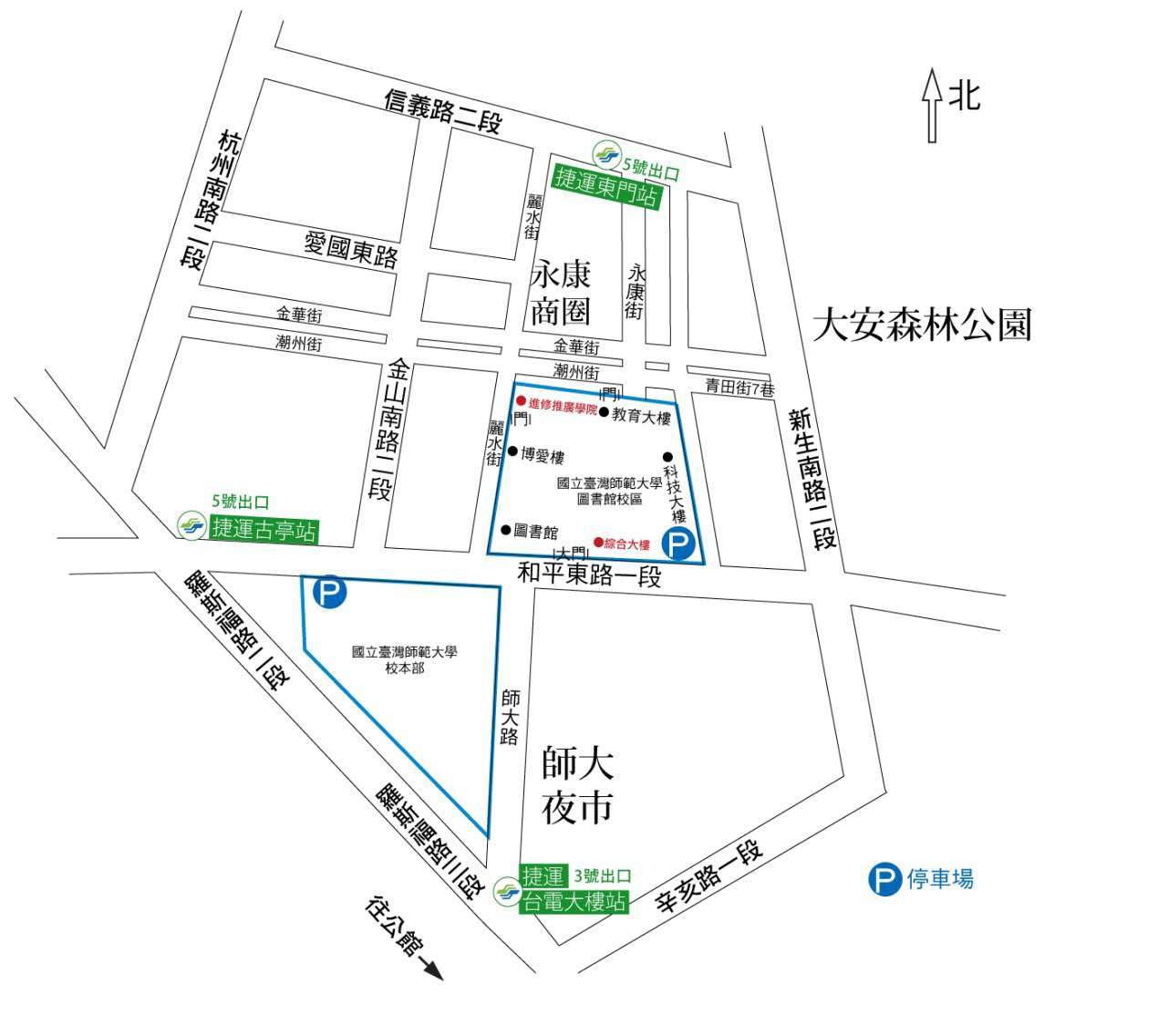 108年11月8日（星期五）108年11月8日（星期五）時間活動內容09：30－09：40報　到09：40－09：50開幕式09：50－10：10頒　獎教育部體育署國立臺灣師範大學 林靜萍教授10：10－11：00計畫成果說明國立臺灣師範大學 陳信亨助理教授11：00－12：00教材研發成果發表暨意見交流（防衛性運動與民俗性運動）12：00－13：00午　餐13：00－14：30教材研發成果發表暨意見交流（田徑、體適能和舞蹈）14：30－14：50茶　敘14：50－16：20教材研發成果發表暨意見交流（網牆、陣地攻守和守備跑分）16：20－16：40綜合座談16：40賦　歸